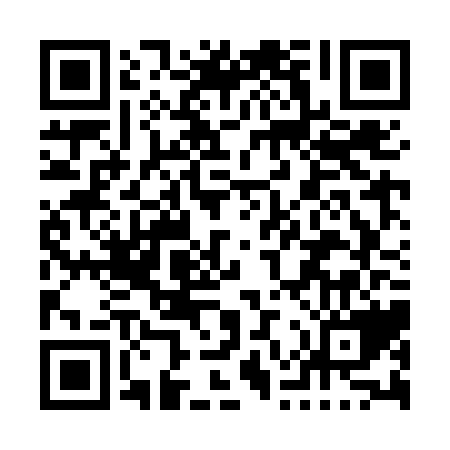 Prayer times for Lower Millstream, New Brunswick, CanadaMon 1 Jul 2024 - Wed 31 Jul 2024High Latitude Method: Angle Based RulePrayer Calculation Method: Islamic Society of North AmericaAsar Calculation Method: HanafiPrayer times provided by https://www.salahtimes.comDateDayFajrSunriseDhuhrAsrMaghribIsha1Mon3:385:371:266:509:1611:152Tue3:395:381:276:509:1511:143Wed3:405:381:276:509:1511:134Thu3:415:391:276:509:1511:135Fri3:425:401:276:509:1411:126Sat3:435:401:276:509:1411:117Sun3:455:411:286:499:1411:108Mon3:465:421:286:499:1311:099Tue3:475:431:286:499:1311:0810Wed3:485:441:286:499:1211:0711Thu3:505:441:286:489:1111:0612Fri3:515:451:286:489:1111:0413Sat3:535:461:286:489:1011:0314Sun3:545:471:286:489:0911:0215Mon3:565:481:296:479:0911:0116Tue3:575:491:296:479:0810:5917Wed3:595:501:296:469:0710:5818Thu4:015:511:296:469:0610:5619Fri4:025:521:296:459:0510:5520Sat4:045:531:296:459:0410:5321Sun4:055:541:296:449:0310:5222Mon4:075:551:296:449:0210:5023Tue4:095:561:296:439:0110:4824Wed4:115:571:296:439:0010:4725Thu4:125:581:296:428:5910:4526Fri4:145:591:296:418:5810:4327Sat4:166:011:296:418:5710:4128Sun4:186:021:296:408:5610:3929Mon4:196:031:296:398:5410:3830Tue4:216:041:296:398:5310:3631Wed4:236:051:296:388:5210:34